 								โครงการเงินกู้พิเศษกลับบ้านวันสงกรานต์ ปี 2566 (10 งวด)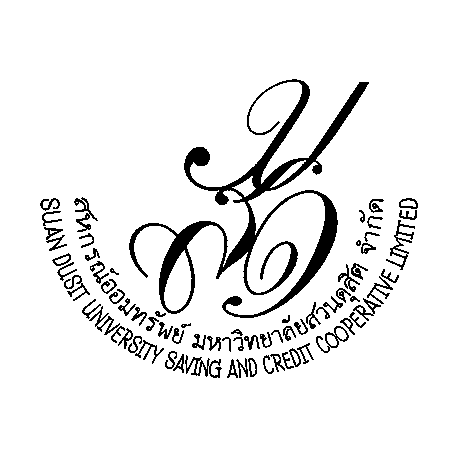  หนังสือเงินกู้พิเศษกลับบ้านวันสงกรานต์ ปี 2566   หนังสือสัญญาเลขที่.......................................							เขียนที่..............................................................................							วันที่.................................................................................เรียน  ผู้จัดการสหกรณ์ออมทรัพย์มหาวิทยาลัยสวนดุสิต จำกัด
        	ข้าพเจ้า นาย/นาง/นางสาว..................................................................................................................... อายุ.............................ปีเลขประจำตัวประชาชน............................................................... สมาชิกเลขทะเบียน.......................... อายุการเป็นสมาชิก...............เดือน  สถานะภาพเป็น      ข้าราชการ       พนักงานมหาวิทยาลัย       ลูกจ้าง.....................................      อื่นๆ(ระบุ).......................................      สังกัด.................................................................... ตำแหน่ง............................................................ เงินเดือนปัจจุบัน............................บาท         	ขอกู้เงินกู้พิเศษกลับบ้านวันสงกรานต์ ปี 2566 (10 งวด) จำนวน.........................บาท(...............................................................)เพื่อใช้ประโยชน์กลับบ้านในวันสงกรานต์ ปี 2566 โดยส่งคืนเงินต้นพร้อมด้วยดอกเบี้ยตามประกาศของสหกรณ์ฯ เป็นระยะเวลา..................งวด ตั้งแต่เดือน.......................................ถึงเดือน.....................................  เป็นจำนวนเงินต้นเดือนละ...............................บาท (...............................................................)   พร้อมด้วยดอกเบี้ย                 	ข้าพเจ้าขอรับรองข้อมูลในหนังสือเงินกู้ฉบับนี้ถูกต้องแล้ว และยินยอมให้หักเงินได้รายเดือนจากต้นสังกัดของข้าพเจ้า       ส่งคืนเงินกู้ตามที่ข้อบังคับ ระเบียบและประกาศของสหกรณ์ฯ กำหนดทุกประการในกรณีที่ข้าพเจ้าพ้นจากการเป็นบุคลากรของมหาวิทยาลัยสวนดุสิต ไม่ว่ากรณีใดๆ ก็ตามข้าพเจ้ายินยอมให้สหกรณ์ฯ           หักเงินค่าหุ้นสะสมรายเดือนและเงินกองทุนสะสมเลี้ยงชีพสำหรับบุคลากรได้ทั้งจำนวน							ลงชื่อ..........................................................ผู้กู้/ผู้รับเงิน						              .........................................................พยาน (ตัวบรรจง)							              ........................................................ผู้จ่ายเงิน                                                                           	         วันที่........................................................สำหรับเจ้าหน้าที่สหกรณ์ฯ.............................................เจ้าหน้าที่เงินได้รายเดือนวงเงินกู้ทุนเรือนหุ้นเงินต้นเงินกู้คงเหลือเงินต้นเงินกู้คงเหลือเงินต้นเงินกู้คงเหลือภาระค้ำประกันเงินได้รายเดือนวงเงินกู้ทุนเรือนหุ้นเงินกู้ฉุกเฉินเงินกู้พิเศษเงินกู้สามัญ...............ภาระค้ำประกัน